יום ו'+ש' 8-9/2/13כ"ח-כ"ט שבט
תהילהיום א' 10/2/13ל' שבטלאונידתומר
צור ונעמהיום ב' 11/2/13א' אדר
עמרי
חן
אביבה ועמיתיום ג' 12/2/13ב' אדר
טל
מיתר
מאי ומתןיום ד' 13/2/13ג' אדר
לאוניד
ניצן ג
ענבל ואופיר שיום ה' 14/2/13ד' אדר
תהילה
מקס
שיר ועידן ל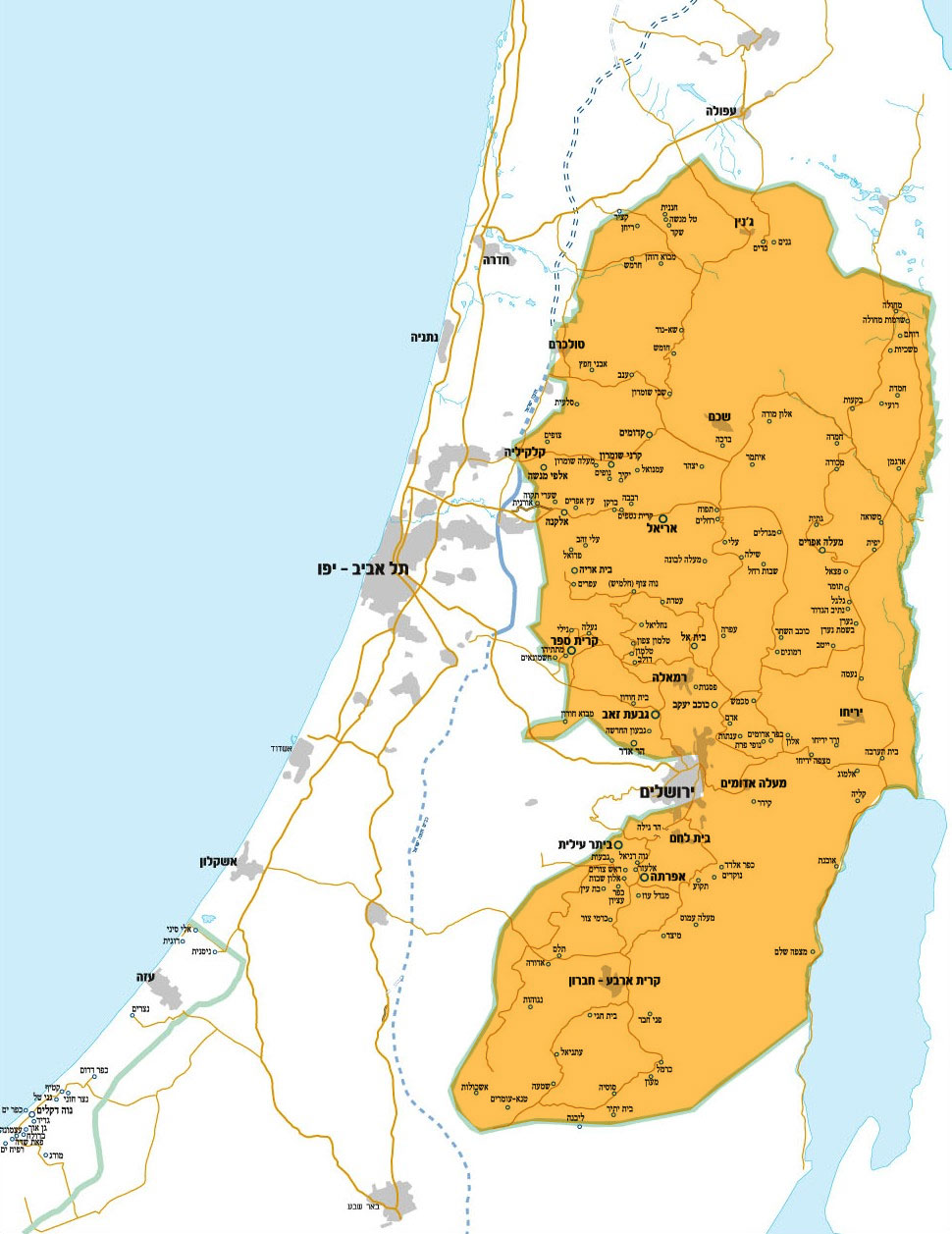 שומרוןבנימיןדרום הר חברון-חברוןגוש עציוןמזרח הגוששישי:15:30 הגעה לאלון מורה
16:44 כניסת השבת, פרשת משפטים17:00 תפילהפיזור לארוחה אצל המשפחות20:45 שיחה עם בני קצובר במרכז גביששבת:יותם מ.יום
תורנים: שיר ועידן לרנר08:45 תפילהפיזור לארוחה12:45-14:30 סיור בהר כביר18:00 הבדלה19:00 א.ערב20:00 יגאל דלמוני-סמנ"ל מועצת יש"ע 08:00יציאה מאלון מורה9:00מרכז מבקרים נחלת בנימין 08:00פתיחה עם עקיבא לונדוןתושב סוסיא08:00פתיחת יום-9:00שיחה עם "ארץ שלום"שיבי פרומןשישי:15:30 הגעה לאלון מורה
16:44 כניסת השבת, פרשת משפטים17:00 תפילהפיזור לארוחה אצל המשפחות20:45 שיחה עם בני קצובר במרכז גביששבת:יותם מ.יום
תורנים: שיר ועידן לרנר08:45 תפילהפיזור לארוחה12:45-14:30 סיור בהר כביר18:00 הבדלה19:00 א.ערב20:00 יגאל דלמוני-סמנ"ל מועצת יש"ע 08:30סיור ברכס גבעות איתמר, חוות גבעות עולם , גבעה 777, מצפה שלושת הימים 10:30סיור בתל שילה 09:30נסיעה לאתר סוסיא-סיור09:00סיור בעקבות הל"ה                    10:30             סיור הרודיוןשישי:15:30 הגעה לאלון מורה
16:44 כניסת השבת, פרשת משפטים17:00 תפילהפיזור לארוחה אצל המשפחות20:45 שיחה עם בני קצובר במרכז גביששבת:יותם מ.יום
תורנים: שיר ועידן לרנר08:45 תפילהפיזור לארוחה12:45-14:30 סיור בהר כביר18:00 הבדלה19:00 א.ערב20:00 יגאל דלמוני-סמנ"ל מועצת יש"ע 09:30 שיחה עם הרב אביחי רונצקי (תא"ל)                   12:30מפגש עם תמר אסרף בגבעת היובל.10:30שיחה עם דליה הר סיני -חוות הר סיני12:00תצפית12:00מפגש מירו כהן ומוסא רושידא מפגש יהודי פלסטינאישישי:15:30 הגעה לאלון מורה
16:44 כניסת השבת, פרשת משפטים17:00 תפילהפיזור לארוחה אצל המשפחות20:45 שיחה עם בני קצובר במרכז גביששבת:יותם מ.יום
תורנים: שיר ועידן לרנר08:45 תפילהפיזור לארוחה12:45-14:30 סיור בהר כביר18:00 הבדלה19:00 א.ערב20:00 יגאל דלמוני-סמנ"ל מועצת יש"ע 11:00הרב דודי  דודקביץ'13:15הליכה למעיין הגבורהארוחת צהריים13:15ארוחת צהריים שדה המכפלה, חברון מדרשת חברון.13:30ארוחת צהרייםמעיינות13:00חוות שדה בר עם יוסי שדהשישי:15:30 הגעה לאלון מורה
16:44 כניסת השבת, פרשת משפטים17:00 תפילהפיזור לארוחה אצל המשפחות20:45 שיחה עם בני קצובר במרכז גביששבת:יותם מ.יום
תורנים: שיר ועידן לרנר08:45 תפילהפיזור לארוחה12:45-14:30 סיור בהר כביר18:00 הבדלה19:00 א.ערב20:00 יגאל דלמוני-סמנ"ל מועצת יש"ע 12:30
ארוחת צהריים במעין עמשא15:00שיחה הרב יגאל לוינשטין  14:00 שיחה במערת המכפלה     עם נועם ארנון 14:30חיזיון-מוזיאון14:00ארוחת צהריים שישי:15:30 הגעה לאלון מורה
16:44 כניסת השבת, פרשת משפטים17:00 תפילהפיזור לארוחה אצל המשפחות20:45 שיחה עם בני קצובר במרכז גביששבת:יותם מ.יום
תורנים: שיר ועידן לרנר08:45 תפילהפיזור לארוחה12:45-14:30 סיור בהר כביר18:00 הבדלה19:00 א.ערב20:00 יגאל דלמוני-סמנ"ל מועצת יש"ע 13:15 
סיור רכוב בשכונת השומרונים16:00חברותות במכינת עלי15:30בית הדסה +מפגש בביתה של יפה בלייכר 15:15סיור ולימוד בישיבת הר עציון (כל הקבוצה)14:30סיכום שבועשישי:15:30 הגעה לאלון מורה
16:44 כניסת השבת, פרשת משפטים17:00 תפילהפיזור לארוחה אצל המשפחות20:45 שיחה עם בני קצובר במרכז גביששבת:יותם מ.יום
תורנים: שיר ועידן לרנר08:45 תפילהפיזור לארוחה12:45-14:30 סיור בהר כביר18:00 הבדלה19:00 א.ערב20:00 יגאל דלמוני-סמנ"ל מועצת יש"ע 14:45
מוזיאון השומרונים , כהן יפת בן אשר-כהן בעדת השומרונים.17:00נסיעה לסוסיא17:30שיחה עם אליהו ליבמן חברון17:30      הרצאה16:00נסיעה לירושליםשישי:15:30 הגעה לאלון מורה
16:44 כניסת השבת, פרשת משפטים17:00 תפילהפיזור לארוחה אצל המשפחות20:45 שיחה עם בני קצובר במרכז גביששבת:יותם מ.יום
תורנים: שיר ועידן לרנר08:45 תפילהפיזור לארוחה12:45-14:30 סיור בהר כביר18:00 הבדלה19:00 א.ערב20:00 יגאל דלמוני-סמנ"ל מועצת יש"ע 16:30
נסיעה לשילה 
א.ערב18:30מקלחות               ארוחת ערב20:30מפגש עם אליקים העצני חברון 18:30מקלחות וארוחת ערבשישי:15:30 הגעה לאלון מורה
16:44 כניסת השבת, פרשת משפטים17:00 תפילהפיזור לארוחה אצל המשפחות20:45 שיחה עם בני קצובר במרכז גביששבת:יותם מ.יום
תורנים: שיר ועידן לרנר08:45 תפילהפיזור לארוחה12:45-14:30 סיור בהר כביר18:00 הבדלה19:00 א.ערב20:00 יגאל דלמוני-סמנ"ל מועצת יש"ע 21:00מפגש יוסי אפטר 20:30מד"ס20:30 להקת עלמאאלון שבות לינהשילה, בית ספר תלמוד תורה.סוסיא, בית ספר שדה אלון שבותאלון שבות